                                                  Приложение к основной образовательной программе  Оздоровительный режим 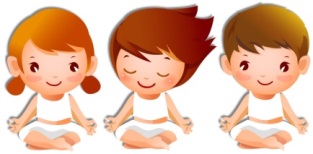 СодержаниеВозрастные группыВозрастные группыВозрастные группыВозрастные группыВозрастные группыВозрастные группыВозрастные группыВозрастные группыВозрастные группы2-я младшая Средняя Средняя Средняя Старшая Старшая Подготовит.Подготовит.Подготовит.Воздушно-температурный режим:Воздушно-температурный режим:Воздушно-температурный режим:Воздушно-температурный режим:Воздушно-температурный режим:Воздушно-температурный режим:Воздушно-температурный режим:Воздушно-температурный режим:Воздушно-температурный режим:Воздушно-температурный режим:I. Элементы повседневного закаливанияВ холодное время года допускаются колебания температуры воздуха в присутствии детейВ холодное время года допускаются колебания температуры воздуха в присутствии детейВ холодное время года допускаются колебания температуры воздуха в присутствии детейВ холодное время года допускаются колебания температуры воздуха в присутствии детейВ холодное время года допускаются колебания температуры воздуха в присутствии детейВ холодное время года допускаются колебания температуры воздуха в присутствии детейВ холодное время года допускаются колебания температуры воздуха в присутствии детейВ холодное время года допускаются колебания температуры воздуха в присутствии детейВ холодное время года допускаются колебания температуры воздуха в присутствии детейI. Элементы повседневного закаливанияот +21 до +19°С от +20 до +18»С от +20 до +18»С от +20 до +18»С от +20 до +18°С от +20 до +18°С от +20 до +18°С от +20 до 18°Сот +20 до 18°СI. Элементы повседневного закаливанияОбеспечивается рациональное сочетание Обеспечивается рациональное сочетание Обеспечивается рациональное сочетание Обеспечивается рациональное сочетание температуры воздуха и одежды детей температуры воздуха и одежды детей температуры воздуха и одежды детей температуры воздуха и одежды детей температуры воздуха и одежды детей • одностороннее проветривание (в присутствии детей) В холодное время проветривание проводится кратковременно (5-10 мин). Допускается снижение температуры на 1-2°С В холодное время проветривание проводится кратковременно (5-10 мин). Допускается снижение температуры на 1-2°С В холодное время проветривание проводится кратковременно (5-10 мин). Допускается снижение температуры на 1-2°С В холодное время проветривание проводится кратковременно (5-10 мин). Допускается снижение температуры на 1-2°С В холодное время проветривание проводится кратковременно (5-10 мин). Допускается снижение температуры на 1-2°С В холодное время проветривание проводится кратковременно (5-10 мин). Допускается снижение температуры на 1-2°С В холодное время проветривание проводится кратковременно (5-10 мин). Допускается снижение температуры на 1-2°С В холодное время проветривание проводится кратковременно (5-10 мин). Допускается снижение температуры на 1-2°С В холодное время проветривание проводится кратковременно (5-10 мин). Допускается снижение температуры на 1-2°С • сквозное проветривание (в отсутствии детей): В холодное время года проводится кратковременно (5-10 мин). Критерием прекращения проветривания помещения является температура воздуха, сниженная на 2-3°С В холодное время года проводится кратковременно (5-10 мин). Критерием прекращения проветривания помещения является температура воздуха, сниженная на 2-3°С В холодное время года проводится кратковременно (5-10 мин). Критерием прекращения проветривания помещения является температура воздуха, сниженная на 2-3°С В холодное время года проводится кратковременно (5-10 мин). Критерием прекращения проветривания помещения является температура воздуха, сниженная на 2-3°С В холодное время года проводится кратковременно (5-10 мин). Критерием прекращения проветривания помещения является температура воздуха, сниженная на 2-3°С В холодное время года проводится кратковременно (5-10 мин). Критерием прекращения проветривания помещения является температура воздуха, сниженная на 2-3°С В холодное время года проводится кратковременно (5-10 мин). Критерием прекращения проветривания помещения является температура воздуха, сниженная на 2-3°С В холодное время года проводится кратковременно (5-10 мин). Критерием прекращения проветривания помещения является температура воздуха, сниженная на 2-3°С В холодное время года проводится кратковременно (5-10 мин). Критерием прекращения проветривания помещения является температура воздуха, сниженная на 2-3°С — утром, перед приходом детей К моменту прихода детей температура воздуха восстанавливается до нормальной К моменту прихода детей температура воздуха восстанавливается до нормальной К моменту прихода детей температура воздуха восстанавливается до нормальной К моменту прихода детей температура воздуха восстанавливается до нормальной К моменту прихода детей температура воздуха восстанавливается до нормальной К моменту прихода детей температура воздуха восстанавливается до нормальной К моменту прихода детей температура воздуха восстанавливается до нормальной К моменту прихода детей температура воздуха восстанавливается до нормальной К моменту прихода детей температура воздуха восстанавливается до нормальной — перед возвращением детей с дневной прогулки +20° С +20° С +20°С +20°С +20°С +20°С +20°С +20°С + 20°С — во время дневного сна, вечерней прогулки В теплое время года проводится в течение всего периода отсутствия детей в помещении В теплое время года проводится в течение всего периода отсутствия детей в помещении В теплое время года проводится в течение всего периода отсутствия детей в помещении В теплое время года проводится в течение всего периода отсутствия детей в помещении В теплое время года проводится в течение всего периода отсутствия детей в помещении В теплое время года проводится в течение всего периода отсутствия детей в помещении В теплое время года проводится в течение всего периода отсутствия детей в помещении В теплое время года проводится в течение всего периода отсутствия детей в помещении В теплое время года проводится в течение всего периода отсутствия детей в помещении 2. Воздушные ванны:2. Воздушные ванны:2. Воздушные ванны:2. Воздушные ванны:2. Воздушные ванны:2. Воздушные ванны:2. Воздушные ванны:2. Воздушные ванны:2. Воздушные ванны:2. Воздушные ванны:• прием детей на воздухе-10°С -10°С -10°С -10°С -10°С -15°С -15°С -15°С -15°С • утренняя гимнастика • физкультурные занятия +18°С +18°С +18°С +18°С +18°С +18°С +18°С +18°С + 18°С • физкультурные занятия Одно занятие круглогодично на воздухеОдно занятие круглогодично на воздухеОдно занятие круглогодично на воздухеОдно занятие круглогодично на воздухеОдно занятие круглогодично на воздухеОдно занятие круглогодично на воздухеОдно занятие круглогодично на воздухеОдно занятие круглогодично на воздухеОдно занятие круглогодично на воздухе• физкультурные занятия -15°С -15°С -18°С -18°С -18°С -19°С -19°С -19°С -20°С • физкультурные занятия Два  занятие в зале. Форма спортивная Два  занятие в зале. Форма спортивная Два  занятие в зале. Форма спортивная Два  занятие в зале. Форма спортивная Два  занятие в зале. Форма спортивная Два  занятие в зале. Форма спортивная Два  занятие в зале. Форма спортивная Два  занятие в зале. Форма спортивная Два  занятие в зале. Форма спортивная • физкультурные занятия В носках В носках В носках В носках В носках Босиком Босиком Босиком Босиком • физкультурные занятия +18°С+18°С+18°С+18°С+18°С+ 18°С+ 18°С+ 18°С+ 18°С• прогулка Одежда и обувь соответствуют метеорологическим условиям в холодное время года Одежда и обувь соответствуют метеорологическим условиям в холодное время года Одежда и обувь соответствуют метеорологическим условиям в холодное время года Одежда и обувь соответствуют метеорологическим условиям в холодное время года Одежда и обувь соответствуют метеорологическим условиям в холодное время года Одежда и обувь соответствуют метеорологическим условиям в холодное время года Одежда и обувь соответствуют метеорологическим условиям в холодное время года Одежда и обувь соответствуют метеорологическим условиям в холодное время года Одежда и обувь соответствуют метеорологическим условиям в холодное время года • прогулка -15°С -15°С -20°С -20°С -20°С -25°С -25°С -25°С -25°С • свето –воздушные ванны В теплое время года ежедневно при температуре от +20°С в течение 10-15 м В теплое время года ежедневно при температуре от +20°С в течение 10-15 м В теплое время года ежедневно при температуре от +20°С в течение 10-15 м В теплое время года ежедневно при температуре от +20°С в течение 10-15 м В теплое время года ежедневно при температуре от +20°С в течение 10-15 м В теплое время года ежедневно при температуре от +20°С в течение 10-15 м В теплое время года ежедневно при температуре от +20°С в течение 10-15 м В теплое время года ежедневно при температуре от +20°С в течение 10-15 м В теплое время года ежедневно при температуре от +20°С в течение 10-15 м • хождение босиком Ежедневно. В теплое время года при температуре воздуха от +20°С. – по траве босиком.   В холодное время года по «дорожке здоровья» в помещении при соблюдении нормативных температур. Ежедневно. В теплое время года при температуре воздуха от +20°С. – по траве босиком.   В холодное время года по «дорожке здоровья» в помещении при соблюдении нормативных температур. Ежедневно. В теплое время года при температуре воздуха от +20°С. – по траве босиком.   В холодное время года по «дорожке здоровья» в помещении при соблюдении нормативных температур. Ежедневно. В теплое время года при температуре воздуха от +20°С. – по траве босиком.   В холодное время года по «дорожке здоровья» в помещении при соблюдении нормативных температур. Ежедневно. В теплое время года при температуре воздуха от +20°С. – по траве босиком.   В холодное время года по «дорожке здоровья» в помещении при соблюдении нормативных температур. Ежедневно. В теплое время года при температуре воздуха от +20°С. – по траве босиком.   В холодное время года по «дорожке здоровья» в помещении при соблюдении нормативных температур. Ежедневно. В теплое время года при температуре воздуха от +20°С. – по траве босиком.   В холодное время года по «дорожке здоровья» в помещении при соблюдении нормативных температур. Ежедневно. В теплое время года при температуре воздуха от +20°С. – по траве босиком.   В холодное время года по «дорожке здоровья» в помещении при соблюдении нормативных температур. Ежедневно. В теплое время года при температуре воздуха от +20°С. – по траве босиком.   В холодное время года по «дорожке здоровья» в помещении при соблюдении нормативных температур. • дневной сон Обеспечивается состояние теплового комфорта соответствием одежды, температуры воздуха в помещении Обеспечивается состояние теплового комфорта соответствием одежды, температуры воздуха в помещении Обеспечивается состояние теплового комфорта соответствием одежды, температуры воздуха в помещении Обеспечивается состояние теплового комфорта соответствием одежды, температуры воздуха в помещении Обеспечивается состояние теплового комфорта соответствием одежды, температуры воздуха в помещении Обеспечивается состояние теплового комфорта соответствием одежды, температуры воздуха в помещении Обеспечивается состояние теплового комфорта соответствием одежды, температуры воздуха в помещении Обеспечивается состояние теплового комфорта соответствием одежды, температуры воздуха в помещении Обеспечивается состояние теплового комфорта соответствием одежды, температуры воздуха в помещении • дневной сон +18°С +18°С +18°С +18°С +18°С + 18°С + 18°С + 18°С + 18°С • физические упражнения Ежедневно Ежедневно Ежедневно Ежедневно Ежедневно Ежедневно Ежедневно Ежедневно Ежедневно • гимнастика дневного сна ЕжедневноЕжедневноЕжедневноЕжедневноЕжедневноЕжедневноЕжедневноЕжедневноЕжедневно3. Закаливание водой3. Закаливание водой3. Закаливание водой3. Закаливание водой3. Закаливание водой3. Закаливание водой3. Закаливание водой3. Закаливание водой3. Закаливание водой3. Закаливание водой•водные процедурыУмывание, мытье рук до локтя водой комнатной температуры Умывание, мытье рук до локтя водой комнатной температуры Умывание, мытье рук до локтя водой комнатной температуры Умывание, обтирание шеи, верхней части груди, предплечий прохладной водой Умывание, обтирание шеи, верхней части груди, предплечий прохладной водой Умывание, обтирание шеи, верхней части груди, предплечий прохладной водой Умывание, обтирание шеи, верхней части груди, предплечий прохладной водой Умывание, обтирание шеи, верхней части груди, предплечий прохладной водой Умывание, обтирание шеи, верхней части груди, предплечий прохладной водой •водные процедуры Полоскание рта после каждого приема пищи Полоскание рта после каждого приема пищи Полоскание рта после каждого приема пищи Полоскание рта после каждого приема пищи Полоскание рта после каждого приема пищи Полоскание рта после каждого приема пищи Полоскание рта после каждого приема пищи Полоскание рта после каждого приема пищи Полоскание рта после каждого приема пищиИгры с водой – во время прогулкиИгры с водой – во время прогулкиИгры с водой – во время прогулкиИгры с водой – во время прогулкиИгры с водой – во время прогулкиИгры с водой – во время прогулкиИгры с водой – во время прогулкиИгры с водой – во время прогулкиИгры с водой – во время прогулки4. Оздоровление фитонцидами4. Оздоровление фитонцидами4. Оздоровление фитонцидами4. Оздоровление фитонцидами4. Оздоровление фитонцидами4. Оздоровление фитонцидами4. Оздоровление фитонцидами4. Оздоровление фитонцидами4. Оздоровление фитонцидами4. Оздоровление фитонцидами• чесночно – луковые закуски перед обедомперед обедомперед обедомперед обедомперед обедомперед обедомперед обедомперед обедомперед обедом• ароматизация помещениячесночные букетикичесночные букетикичесночные букетикичесночные букетикичесночные букетикичесночные букетикичесночные букетикичесночные букетикичесночные букетикиЗакаливание проводится на фоне теплового комфорта для организма ребенка, что достигается рациональным сочетанием метеорологических факторов среды, теплозащитных свойств одежды детей и уровня их двигательной активности. Учитываются индивидуальные особенности состояния ребенка и его эмоциональный настрой.Закаливание проводится на фоне теплового комфорта для организма ребенка, что достигается рациональным сочетанием метеорологических факторов среды, теплозащитных свойств одежды детей и уровня их двигательной активности. Учитываются индивидуальные особенности состояния ребенка и его эмоциональный настрой.Закаливание проводится на фоне теплового комфорта для организма ребенка, что достигается рациональным сочетанием метеорологических факторов среды, теплозащитных свойств одежды детей и уровня их двигательной активности. Учитываются индивидуальные особенности состояния ребенка и его эмоциональный настрой.Закаливание проводится на фоне теплового комфорта для организма ребенка, что достигается рациональным сочетанием метеорологических факторов среды, теплозащитных свойств одежды детей и уровня их двигательной активности. Учитываются индивидуальные особенности состояния ребенка и его эмоциональный настрой.Закаливание проводится на фоне теплового комфорта для организма ребенка, что достигается рациональным сочетанием метеорологических факторов среды, теплозащитных свойств одежды детей и уровня их двигательной активности. Учитываются индивидуальные особенности состояния ребенка и его эмоциональный настрой.Закаливание проводится на фоне теплового комфорта для организма ребенка, что достигается рациональным сочетанием метеорологических факторов среды, теплозащитных свойств одежды детей и уровня их двигательной активности. Учитываются индивидуальные особенности состояния ребенка и его эмоциональный настрой.Закаливание проводится на фоне теплового комфорта для организма ребенка, что достигается рациональным сочетанием метеорологических факторов среды, теплозащитных свойств одежды детей и уровня их двигательной активности. Учитываются индивидуальные особенности состояния ребенка и его эмоциональный настрой.Закаливание проводится на фоне теплового комфорта для организма ребенка, что достигается рациональным сочетанием метеорологических факторов среды, теплозащитных свойств одежды детей и уровня их двигательной активности. Учитываются индивидуальные особенности состояния ребенка и его эмоциональный настрой.Закаливание проводится на фоне теплового комфорта для организма ребенка, что достигается рациональным сочетанием метеорологических факторов среды, теплозащитных свойств одежды детей и уровня их двигательной активности. Учитываются индивидуальные особенности состояния ребенка и его эмоциональный настрой.Закаливание проводится на фоне теплового комфорта для организма ребенка, что достигается рациональным сочетанием метеорологических факторов среды, теплозащитных свойств одежды детей и уровня их двигательной активности. Учитываются индивидуальные особенности состояния ребенка и его эмоциональный настрой.